Learning Project Week 5:  Beast Quest!Learning Project Week 5:  Beast Quest!Class: Obama Year 5/6Please complete at least 3 of the tasks below during the week: We love to see what you are doing on our private Facebook Page or Twitter Feed: www.facebook.com/groups/heatherprimaryschoolcolaville     @HeatherPrimary Class: Obama Year 5/6Please complete at least 3 of the tasks below during the week: We love to see what you are doing on our private Facebook Page or Twitter Feed: www.facebook.com/groups/heatherprimaryschoolcolaville     @HeatherPrimary Weekly Maths Tasks Weekly Reading Tasks DailyParticipate in daily Maths lesson from government home learning website: https://www.thenational.academy/online-classroom/schedule/#schedule - lessons from week 3 please.MyMaths – try to complete one task everydayWeeklyParticipate in Gareth Metcalfe’s Live Lesson once a weekChoose three 10minute sessions (please use a range throughout the week) on either:Times Tables Rock Stars. It’s Girls Vs Boys this week. Hit the Button Practise telling the time – you could even design a weekly learning timetableTry to play a Maths-related game with your family for example:UnoMonopoly (be the banker)Lots of free Maths games on http://www.iseemaths.com/ If there is an area of Maths that you are struggling with try checking out https://mathantics.com/ – this website has lots of free Maths tutorials and you can select them by topic.DailyParticipate in daily English lesson from the government learning website: https://www.thenational.academy/online-classroom/schedule/#schedule - lessons from week 3 please.Read for 20 minutes every day.  Let me know what you are reading. What is your favourite part and why? WeeklyIf possible, try to be heard read aloud by an adult 3 times per week. Look up any new words from your reading book in a dictionary or use https://www.dictionary.com/ to look up the meaning.  Try to write 3 different sentences using this new word.Join read theory https://readtheory.org/   and try to do at least a 20 minute session per week. This is a great site to support reading.Watch Newsround and discuss what is happening in the wider world. Then write up your own news story – perform it to the rest of your family.Weekly Spelling Tasks (1 per day)Weekly Writing Tasks (3 per week)Words containing the letter-string ough.  It is one of the trickiest spellings in English – it can be used to spell a number of different sounds.  Can you put yur words in the correct columns? You could challenge yourself and try and put them in the same sentence – a bit trickier but fun!     Get creative - these could be practised in the mud, sand, shaving foam etc...Practise your spelling on Spelling Shed.Imagine you are a minibeast.  Write a day in the life of you... What do you do all day? What others think about you? Who are your predators/prey? Etc...Research your favourite minibeast.  Create a fun and colourful fact-file about them. Things you may want to include - country of origin, habitat, their diet, breeding, etc...  Include something unusual about them.Create your very own beast and write a description about them: how they move, hunt, their habitat etc...Read the following extract from Beast Quest. Ferno the Fire Dragon, by Adam Blade https://orchardseriesbooks.co.uk/wp-content/uploads/2019/05/Ferno-Extract-compressed.pdfYou are the main character, Tom, and you have been chosen to go on the quest. Write the next part of the story.Learning Project – ongoing throughout the week.Choose from the selection below.Art      Find a smooth stone.  Your task is to create a minibeast ‘Isla stone.’  When you have painted it, hide it on one of your daily walks for someone else to find.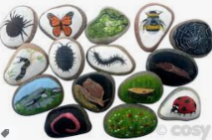 PE   Remember it is important to stay active and healthy. This week I would like you to try some yoga. There are plenty of youtube sites that are doing ‘Yoga for kids!’                                        Science    Find out all about minibeasts in your own Beast Quest.  Suggested areas of focus:Many insects are the target of predators.  How do they protect themselves?Why are minibeasts crucial to our survival? Find out about the different micro-habitats of minibeasts.  Carry out a study in your back garden/ yard or on a nature walk.  What minibeasts can you find in different areas (eg. under a log, in the grass, under a stone etc)?Take photos of the minibeasts you find. Can you use any classification grids or diagrams to classify the insects?What do different minibeasts eat to survive? Geography    Find out about countries where minibeasts are part of the population’s diet.  What type of insects does the population eat?  Are there any nutritional benefits?  What are the dangers of eating insects?                                                                                                                       DTThis will get you outdoors and active! Build your own minibeast hotel. There are some great ideas on this website and it comes with instructions too!  https://www.ecokidsplanet.co.uk/blogs/nature-projects/wild-challenge                                                                       Useful Websites: http://www.snappymaths.com You Tube Music https://www.firstnews.co.uk/   https://www.worldofdavidwalliams.com/elevenses/  https://www.bbc.co.uk/newsround   https://www.woodlandtrust.org.uk/trees-woods-and-wildlife/british-trees/a-z-of-british-trees/   https://kidzone.ws/plants/trees.htm   https://topmarks.co.uk    https://www.worldofdavidwalliams.com/elevenses/   http://www.iseemaths.com/home-lessons/   https://whiterosemaths.com/homelearning/https://www.rspb.org.uk/birds-and-wildlife/wildlife-guides/natures-calendar/?utm_source=notes_on_nature_bitesize_22April&utm_medium=email&utm_content=14&utm_campaign=covid-19https://www.the national.academyhttps://www.bbc.co.uk/food